О 20:30 год. на дитячому майданчику с. Степового пройде показ фільму «Аліта: Бойовий ангел».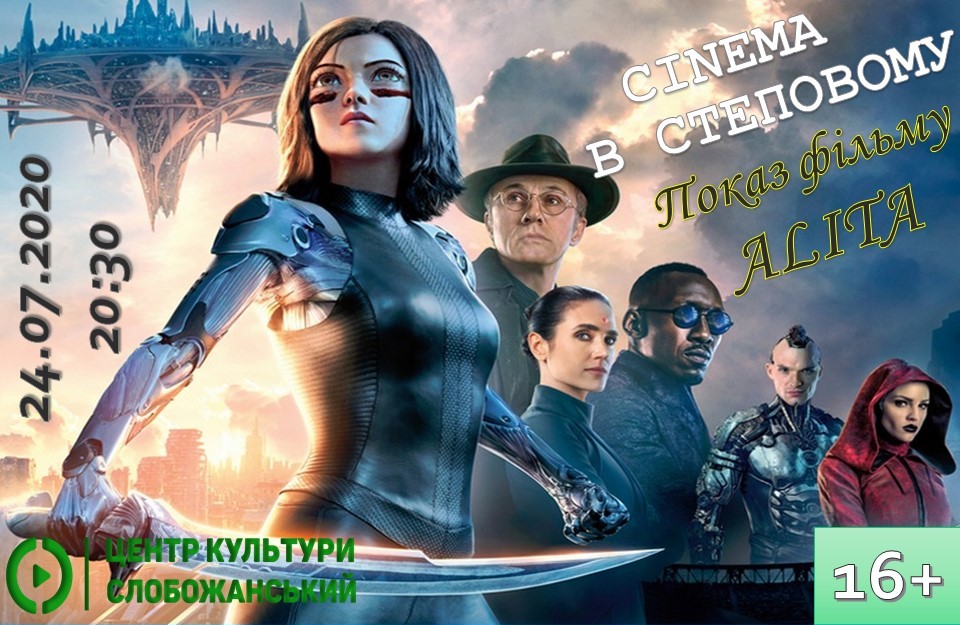 